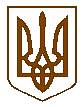 УКРАЇНАБілокриницька   сільська   радаРівненського   району    Рівненської    областіВ И К О Н А В Ч И Й       К О М І Т Е ТРІШЕННЯвід  22 вересня  2016  року                                                                              № 169Про присвоєння поштової адреси каналізаційно-насосній станціїЗ метою впорядкування об’єктів комунальної власності територіальної громади Білокриницької сільської Рівненського району Рівненської області, керуючись п.п. 10 п.б ст. 30 Закону України «Про місцеве самоврядування в Україні», виконавчий комітет Білокриницької сільської радиВ И Р І Ш И В :Присвоїти поштову адресу колекторно-насосній станції: с. Біла Криниця, вул. Радгоспна, 44А.  Сільський голова		                               		               Т. Гончарук